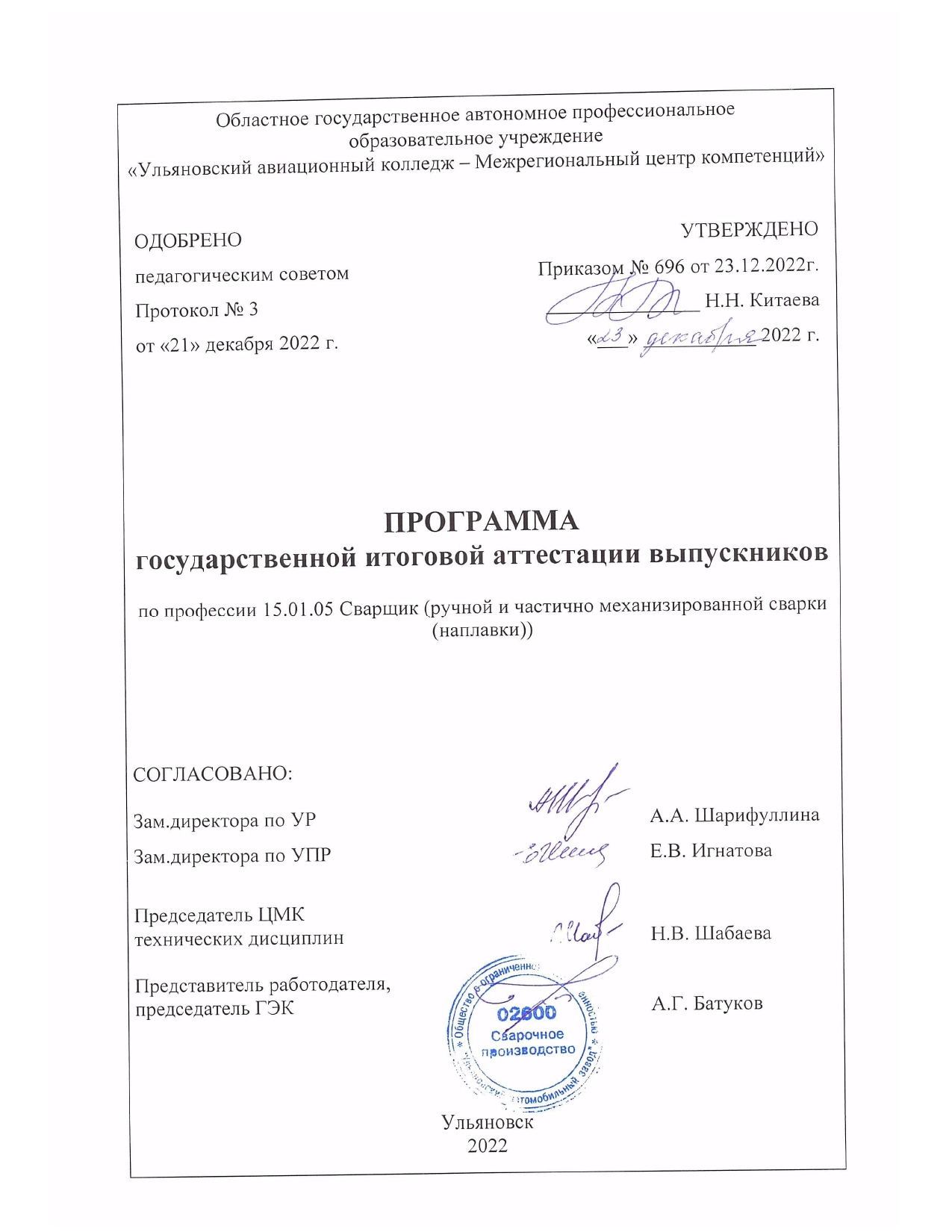 Государственная итоговая аттестация является частью оценки качества освоения основной профессиональной образовательной программы подготовки по профессии   15.01.05 Сварщик ручной и частично механизированной сварки (наплавки)); и обязательной процедурой для выпускников очной формы обучения, завершающих освоение основной профессиональной образовательной программы среднего профессионального образования в «Ульяновском авиационном колледже – Межрегиональном центре компетенций».Программа Государственной итоговой аттестации (ГИА) разработана областным государственным автономным профессиональным образовательным учреждением «Ульяновский авиационный колледж – Межрегиональный центр компетенций» (далее – Колледж) в соответствии следующим документам:Федеральный закон Российской Федерации от 29.12.2012 г. № 273 – ФЗ «Об   образовании в Российской Федерации» с изменениями и дополнениями;Порядок организации и осуществления образовательной деятельности по программам среднего профессионального образования, утверждённого приказом Министерства просвещения Российской Федерации от 24 августа 2022 г. № 762;Порядок проведения государственной итоговой аттестации по образовательным программам среднего профессионального образования, утверждённый Приказом Министерства просвещения Российской Федерации от 08 ноября 2021 г. № 800;ФГОС СПО по профессии   15.01.05 Сварщик ручной и частично механизированной сварки (наплавки) (утвержден приказом Министерства образования и науки РФ от 29.01.2016г. №50) ;Приказ Министерства просвещения Российской Федерации от 01 сентября 2022г. № 796 «О внесении изменений в федеральные государственные образовательные стандарты среднего профессионального образования»Профессиональный стандарт 40.002 Сварщик, утвержденный приказом Министерства труда и социальной защиты Российской Федерации от 28.11.2013 № 701нПоложение «О Порядке проведения государственной итоговой аттестации по образовательным программам среднего профессионального образования выпускников ОГАПОУ «Ульяновский авиационный колледж – Межрегиональный центр компетенций», утвержденным приказом от 06.03.2023 №107Оценочные материалы для проведения демонстрационного экзамена по компетенции № 10 «Сварочные технологии», утверждённые рабочей группой по вопросам разработки оценочных материалов в 2022-2024 году для проведения демонстрационного экзамена по стандартам Ворлдскиллс Россия по образовательным программам среднего профессионального образования Протокол от 09.12.2021-1г.  № Пр-09.12.2021-1Государственная итоговая аттестация по профессии   15.01.05 Сварщик ручной и частично механизированной сварки (наплавки) проводится в форме демонстрационного экзамена.Цель проведения Государственной итоговой аттестации – выявление соответствия уровня и качества подготовки выпускников федеральному государственному образовательному стандарту среднего профессионального образования по профессии 15.01.05 Сварщик (ручной и частично механизированной сварки (наплавки), требованиям работодателя по специальности и готовности выпускника к основным видам профессиональной деятельности.Объем времени на подготовку и проведение Государственной итоговой аттестации – 3 недели (104 часа).Сроки проведения государственной итоговой аттестации с 12 по 30 июня 2023г.Процедура организации и проведения ГИАПри государственной итоговой аттестации к оценке качества подготовки квалифицированных рабочих и служащих привлекаются специалисты по сварочному производству, которые входят в состав Государственной экзаменационной комиссии (далее –ГЭК) в качестве председателя и членов ГЭК. Специалисты по сварочному производству привлекаются также в качестве линейных экспертов для проведения демонстрационного экзамена.Для проведения государственной итоговой аттестации создается государственная экзаменационная комиссия в порядке, предусмотренном Положением «О Порядке проведения государственной итоговой аттестации по образовательным программам среднего профессионального образования выпускников ОГАПОУ «Ульяновский авиационный колледж – Межрегиональный центр компетенций», утвержденное приказом от 06.03.2023г. №107.Численность государственной экзаменационной комиссии составляет не менее 5 человек. Ответственный секретарь государственной экзаменационной комиссии назначается руководителем образовательного учреждения из числа членов ГЭК.Расписание проведения ГИА выпускников утверждается руководителем образовательного учреждения и доводится до сведения студентов не позднее чем за две недели до начала работы ГЭК. Допуск студентов к государственной итоговой аттестации объявляется приказом по колледжу.Решение государственной экзаменационной комиссии принимается на закрытом заседании простым большинством голосов членов комиссии, участвующих в заседании (при равном числе голосов голос председателя является решающим).Заседания государственной экзаменационной комиссии протоколируются. Протоколы подписываются председателем, всеми членами и секретарем ГЭК. Ведение протоколов осуществляется в прошнурованных книгах, листы которых пронумерованы.  Книга протоколов заседаний государственной экзаменационной комиссии хранится в делах образовательного учреждения в течение установленного срока.Решение государственной экзаменационной комиссии о присвоении квалификации выпускникам, прошедшим государственную итоговую аттестацию и выдаче соответствующего документа об образовании, объявляется приказом директора колледжа.После окончания государственной итоговой аттестации государственная экзаменационная комиссия составляет отчет о работе, который подписывается председателем ГЭК и директором колледжа.Перечень необходимых аттестационных материалов и документов, предоставляемых в государственную аттестационную комиссию.ФГОС СПО по профессии   15.01.05 Сварщик ручной и частично механизированной сварки (наплавки);программа государственной итоговой аттестации на 2022-2023учебный год;приказ директора колледжа о допуске студентов к государственной итоговой аттестации;сведения об успеваемости студентов (сводная ведомость оценок);зачетные книжки студентов;книга протоколов заседаний государственной аттестационной комиссии;матрица сформированность общих и профессиональных компетенций на этапе подготовки к демонстрационному экзамену;матрица сформированность общих и профессиональных компетенций на этапе выполнения заданий демонстрационного экзамена – заполняется членами государственной экзаменационной комиссии.Демонстрационный экзаменПорядок организации подготовки демонстрационного экзаменаВ рамках включения в состав программы ГАК конкретных комплектов оценочной документации демонстрационного экзамена в рамках профессии среднего профессионального образования 15.01.05 Сварщик ручной и частично механизированной сварки (наплавки). определено использование для демонстрационного экзамена базового уровня КОД 15.01.05-2023, для демонстрационного экзамена профильного уровня «Сварочные технологии» КОД 1.4-2022-24.При необходимости, мотивированной требованиями Порядка проведения ГИА и комплекта оценочной документации, обеспечения объективности демонстрационного экзамена, допускается внесение изменений в план проведения демонстрационного экзамена. Изменения в план проведения демонстрационного экзамена должны быть заблаговременно, но не позднее чем за пять рабочих дней до дня проведения демонстрационного экзамена, доведены до сведения главного эксперта, участников демонстрационного экзамена, иных заинтересованных лиц, в том числе, привлеченных к организации и проведению демонстрационного экзамена. Продолжительность демонстрационного экзамена базового уровня – четыре астрономических часа (04:00:00). Продолжительность демонстрационного экзамена профильного уровня – четыре астрономических часа (04:00:00).Структура и содержание оценочных материалов Оценочные материалы демонстрационного экзамена включают в себя:- комплекты оценочной документации;- варианты заданий;- критерии оценивания.Комплект оценочной документации (далее КОД) включает в себя:комплекс требований для проведения демонстрационного экзамена;перечень оборудования для проведения демонстрационного экзамена;перечень оборудования и оснащения, расходных материалов, средств обучения и воспитания;примерный план застройки площадки демонстрационного экзамена;требования к составу экспертных групп;инструкцию по технике безопасности;образец задания.Структурно оценочные материалы состоят из двух частей: Часть первая – открытая (публичная) часть оценочных материалов, состоящая из КОД;Вторая часть – закрытая часть оценочных материалов, которая включает в себя информацию об экспертах – разработчиках оценочных материалов, информацию о привлеченных к разработке КОД организаций – партнеров, отраслевых и профессиональных сообществ, информацию о рецензентах оценочных материалов, варианты заданий и критерии оценивания результатов демонстрационного экзамена.Задание демонстрационного экзамена включает комплексную практическую задачу, моделирующую профессиональную деятельности и выполняемую в режиме реального времени (далее – Секретный вариант задания).Схема начисления баллов и шкала приведения балловой системы к оценочнойМаксимально возможно количество баллов на демонстрационном экзамене базового уровня – 100 баллов. Распределение баллов для оценивания заданий демонстрационного экзамена базового уровня приведено в приложении 4.В целях создания объективной системы перевода результатов демонстрационного экзамена базового уровня в экзаменационную оценку будет использована следующая схема перевода:Максимально возможно количество баллов на демонстрационном экзамене профильного уровня – 21,05 баллов. Распределение баллов для оценивания заданий демонстрационного экзамена базового уровня приведено в приложении 9.В целях создания объективной системы перевода результатов демонстрационного экзамена базового уровня в экзаменационную оценку будет использована следующая схема перевода:План проведения демонстрационного экзамена  Допуск к демонстрационному экзамену осуществляется главным экспертом на основании документа, удостоверяющего личность.К демонстрационному экзамену допускаются участники демонстрационного экзамена. Прошедшие ознакомление с требованиями охраны труда и безопасности производства, а также ознакомившиеся с рабочими местами.К оценке выполнения заданий демонстрационного экзамена допускаются члены Экспертной группы, прошедшие ознакомление с требованиями охраны труда и техники безопасности, а также ознакомившиеся с распределением обязанностей.Перед началом экзамена членами Экспертной группы, участникам демонстрационного экзамена разъясняются их права и обязанности, обращается внимание на установленные запреты и ограничения в период проведения демонстрационного экзамена. Включая необходимость недопущения у указанных лиц запрещенных средств и предметов и необходимость их сдачи на период нахождения в центре проведения демонстрационного экзамена во время проведения демонстрационного экзамена.Главным экспертом выдаются задания демонстрационного экзамена каждому участнику в бумажном виде, членам экспертной группы дополнительно критерии оценивания в разрезе установленного распределения обязанностей и состава экзаменационных групп, дополнительные инструкции к ним (при наличии), а также разъясняются правила поведения во время демонстрационного экзамена.После получения экзаменационного задания и дополнительных материалов к нему, участникам предоставляется время на ознакомление и возникающие вопросы, которое не включается в общее время проведения экзамена и составляет 15 минут.По завершению процедуры ознакомления с заданием участники подписывают протокол распределения рабочих мест и ознакомления участников с документацией, оборудованием и рабочими местами, оформляемый по каждой экзаменационной группе. Протокол проведения демонстрационного экзамена подписывается главным экспертом и экспертами после завершения демонстрационного экзамена, участники демонстрационного экзамена протокол проведения демонстрационного экзамена не подписывают.К выполнению экзаменационных заданий участники приступают после указания главного эксперта и фиксации времени начала проведения демонстрационного экзамена в протоколе проведения демонстрационного экзамена.Организация деятельности экспертной группы по оценке выполнения заданий демонстрационного экзамена осуществляется главным экспертом. Главный эксперт обязан находиться в центре проведения демонстрационного экзамена в течение всего времени проведения демонстрационного экзамена и завершения процедуры оценивания результатов демонстрационного экзамена. В ходе проведения экзамена участникам запрещаются контакты с другими участниками или членами экспертной группы без разрешения главного эксперта если иное не предусмотрено требованиями комплекта оценочной документации и не связано с обеспечением выполнения требований охраны труда и производственной безопасности. В случае возникновения несчастного случая или болезни экзаменуемого главным экспертом незамедлительно принимаются действия по привлечению ответственных лиц от ЦПДЭ для оказания медицинской помощи и уведомляется представитель образовательной организации, которую представляет экзаменуемый (далее – сопровождающее лицо). Далее с привлечением сопровождающего лица принимается решение об отстранении экзаменуемого от дальнейшего участия в экзамене или назначении ему дополнительного времени в пределах времени, предусмотренного планом проведения демонстрационного экзамена и требованиями комплекта оценочной документации. В случае отстранения, экзаменуемого от дальнейшего участия в экзамене ввиду болезни или несчастного случая, ему начисляются баллы за любую завершенную работу по его желанию. Вышеуказанные случаи подлежат обязательной регистрации в Протоколе проведения демонстрационного экзамена. Участник, нарушивший правила поведения на экзамене и чье поведение мешает процедуре проведения экзамена, получает предупреждение с занесением в протокол проведения демонстрационного экзамена. Потерянное время при этом не компенсируется участнику, нарушившему правило.После повторного предупреждения участник может быть удален из центра проведения демонстрационного экзамена если его действия (бездействия) влекут нарушение объективности демонстрационного экзамена, мешают другим участникам демонстрационного экзамена, нарушают требования охраны труда и безопасности производства. В процессе выполнения заданий экзаменуемые обязаны неукоснительно соблюдать требования охраны труда и безопасности производства. Несоблюдение экзаменуемыми указанных требований может привести к потере баллов в соответствии с критериями оценки. Систематическое и грубое нарушение норм безопасности может привести к временному или окончательному отстранению экзаменуемого от выполнения экзаменационных заданий. Процедура проведения демонстрационного экзамена проходит с соблюдением принципов объективности, справедливости и открытости. Вся информация и инструкции по выполнению заданий экзамена от главного эксперта и членов экспертной группы, в том числе с целью оказания необходимой помощи, должны быть четкими и недвусмысленными, не дающими преимущества тому или иному участнику. Обеспечение соблюдения требований охраны труда и безопасности производства, сохранение жизни и здоровья участников демонстрационного экзамена и других лиц, привлеченных к организации и проведению демонстрационного экзамена, являются высшим приоритетом и не могут умоляться в пользу каких-либо иных факторов и обстоятельств. Вмешательство иных лиц, которое может помешать участникам завершить экзаменационное задание, не допускаетсяОценка не должна выставляться в присутствии участника демонстрационного экзамена, если иное не предусмотрено комплектом оценочной документации. Процедура оценивания результатов выполнения экзаменационных заданий осуществляется в соответствии требованиями комплекта оценочной документации, критериями оценивания. Баллы выставляются членами Экспертной группы вручную с использованием предоставленных главным экспертом ведомостей. Одно из главных требований при выполнении оценки заданий демонстрационного экзамена – это обеспечение равных условий для всех участников демонстрационного экзамена. После всех оценочных процедур, главным экспертом и членами экспертной группы производится сверка баллов, их внесение в протокол проведения демонстрационного экзамена Если демонстрационный экзамен проводится как форма государственной итоговой аттестации, к сверке привлекается член государственной экзаменационной комиссии, присутствовавший в центре проведения демонстрационного экзамена и не входящий в состав экзаменационной группы. Оригинал протокола проведения демонстрационного экзамена передается в государственную экзаменационную комиссию для выставления итоговых оценок по результатам государственной итоговой аттестации, в дальнейшем хранится в образовательной организации. ПРИЛОЖЕНИЕ 1ВИДЫ ПРОФЕССИОНАЛЬНОЙ ДЕЯТЕЛЬНОСТИ И КОМПЕТЕНЦИИ выпускника по профессии 15.01.05 Сварщик ручной и частично механизированной сварки (наплавки) ПРИЛОЖЕНИЕ 2АТТЕСТАЦИОННЫЙ ЛИСТ ПО ОЦЕНКЕ ОБЩИХ КОМПЕТЕНЦИЙПРИЛОЖЕНИЕ 4Требования к содержанию и оцениванию заданий демонстрационного экзамена базового уровня.ПРИЛОЖЕНИЕ 5Перечень оборудования и оснащения, расходных материалов, средств обучения и воспитания для проведения демонстрационного экзамена базового уровняПРИЛОЖЕНИЕ 6План застройки площадки для проведения демонстрационного экзамена базового уровня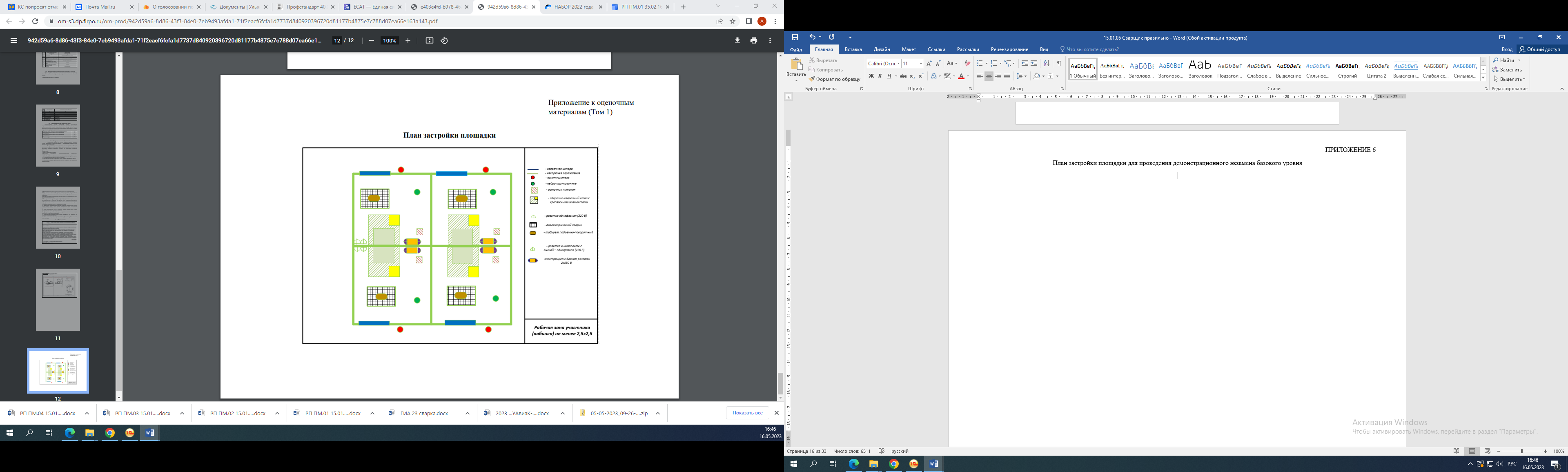 ПРИЛОЖЕНИЕ 7Инструкция по технике безопасности1. Технический эксперт под подпись знакомит главного эксперта, членов экспертной группы, выпускников с требованиями охраны труда и безопасности производства. 2. Все участники демонстрационного экзамена должны соблюдать установленные требования по охране труда и производственной безопасности, выполнять указания технического эксперта по соблюдению указанных требований. Инструкция: 1. Надеть специальную одежду. 2.Проверить исправность электрогазосварочной аппаратуры, электропроводку. 3.Приступая к работе в кабинах, важно правильно организовать рабочее место. 3.1. Содержать рабочее место в чистоте и порядке. 3.2. На рабочем месте не должно быть ничего лишнего, мешающего работе. 3.3. Разложите в порядке требуемые для работы материалы, инструменты и приспособления.4. Внимательно выслушать инструктаж эксперта о предстоящей работы. 5. При работе следите, чтобы провода электросварочных аппаратов были надежно изолированы и защищены от механических повреждений и высоких температур. 6. Не смотреть самим и не разрешать другим смотреть на электрическую дугу не защищенными глазами. 7. Точно уложить и закрепить предметы (детали), подлежащие сварке. 8. Не бросать и не оставлять на рабочем столе электрододержатель без наблюдения, когда он под током помещать его на специальную подставку или подвеску. 9. Следить, чтобы руки, обувь и одежда были сухими. 10. Необходимо принимать меры против поражения электрическим током, ожогов кожи, лица и рук, лучами электрической дуги и брызгами расплавленного металла. 11. Для предохранения глаз от осколков шлака, зачистка шва должна производиться в очках с простыми стеклами. 12. При работе с реостатом необходимо остерегаться ожогов, т.к. его кожух нагревается до высокой температуры. 13. Запрещается перемещать реостат или производить его разборку, не отключив от источника питания. 14 После окончания работ следует тщательно убрать свое рабочее место и сдать эксперту.ПРИЛОЖЕНИЕ 8Образец задания для демонстрационного экзамена базового уровня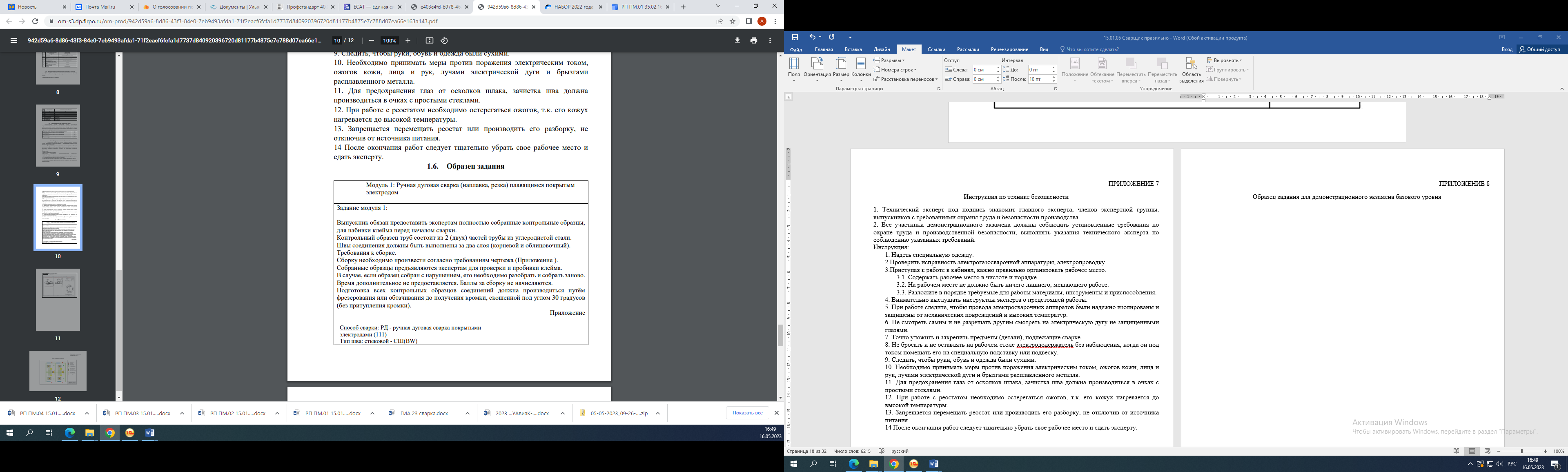 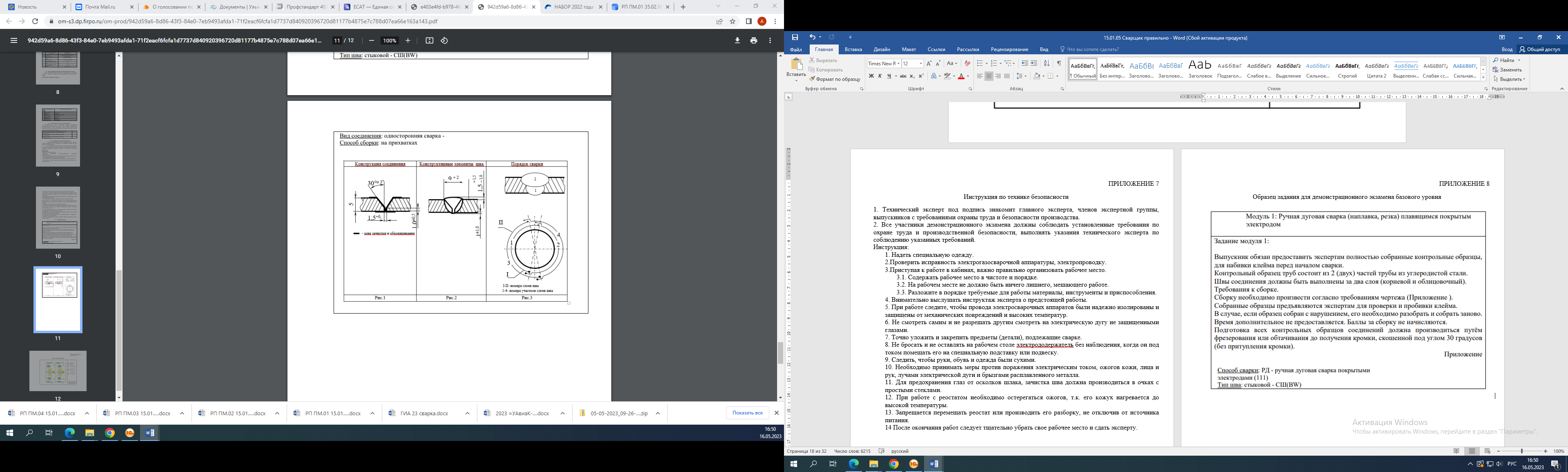 ПРИЛОЖЕНИЕ 9Перечень знаний и умений, проверяемых во время демонстрационного экзамена профильного уровняПРИЛОЖЕНИЕ 10Список оборудования и материалов, запрещенных к использованию во время демонстрационного экзамена профильного уровняПРИЛОЖЕНИЕ 11Описание задание демонстрационного экзамена профильного уровняМодули и их длительностьОПИСАНИЕ ЗАДАНИЯОписание модуля: Модуль А. Контрольные образцы  Время выполнения: 4 часа.  Количество образцов: 4 шт.  Сварочные технологии.  Положения при сварке.  Чертежи. Участник обязан предоставить экспертам полностью собранные контрольные образцы, для набивки клейма перед началом сварки. Образец (образцы) Таврового соединения будут состоять из 2 (двух) деталей, каждая толщиной 10 мм. Детали для таврового соединения фрезеруются согласно спецификации. Катет образца углового сварного шва должен составлять: при толщине 10 мм (8-10 мм). Согласно ИСО 9606 Аттестационные испытания сварщиков – Сварка плавлением. Часть 1: стали. Швы таврового соединения должны быть выполнены за два слоя (корневой и облицовочный). Корневой слой выполняется за 1 проход. Облицовочный слой выполняется минимум за 1, максимум за 2 прохода. Образцы со сварным швом, выполненным за один или более трех проходов, НЕ получают никаких оценок. Первый контрольный образец пластин будет состоять из 2 (двух) деталей, каждая 10 мм толщиной. При сварке контрольного образца стоп-точка всегда выполняется:  Стоп-точка производится только при выполнении последнего прохода облицовочного слоя в центре образца с допуском (± 35 мм). В случае сварки с поперечными колебательными движениями торца электрода или многопроходной сварке узкими валиками, производить стоп-точку требуется, только на последнем проходе облицовочного слоя. Контрольный образец труб состоит из 2 (двух) частей трубы из углеродистой стали диаметром 114 мм и толщиной стенки 8 мм. Стоп-точка при сварке стыкового соединения труб не производится.При сварке труб первого модуля, замок должен быть расположен на 12 и 6 часах, с допуском ± 5 мм. При сварке образца таврового соединения в центре образца с допуском (± 35 мм) необходимо произвести стоп-точки. Стоп-точки должны быть расположена в корневом и облицовочном проходе. Стоп-точка должна быть проверена и подтверждена постановкой штампа. В случае, если Стоп-точка не была представлена или не была проштампована (отмечена), баллы за аспект «Кратерные и усадочные раковины» участнику не начисляются (в облицовочном слое). Если Стоп-точка должна быть выполнена в корневом проходе, стыкового соединения, но не была представлена или не была проштампована (отмечена), то баллы за аспект «вогнутость корня шва» не начисляются. В случае невыполнения стоп-точки в тавровом соединении, баллы за провар не начисляются. Начало и окончание сварки. Для всех образцов пластин отрезок длиной 20 мм от краёв не подлежит проверке и не будет проверяться или оцениваться. Требования к сборке: Сборку изделий Модуля 1 необходимо произвести согласно требованиям чертежа: - Труба – 4 прихватки, длина которых до 15 мм. - Пластины толщиной 10 мм – 2 прихватки выполняются на расстоянии не далее 20 мм от краев. Длина прихваток до 15 мм. Прихватки выполнять с лицевой стороны (Со стороны разделки кромок). - Тавровые соединения – 3 прихватки, две с торцов (длиной до 8 мм) и одна по центру, с обратной стороны от сварочного шва (длиной до 25 мм). Собранные образцы предъявляются экспертам для проверки и пробивки клейма. В случае, если образец собран с нарушением, его необходимо разобрать и собрать заново. Время дополнительное не предоставляется. Баллы за сборку не начисляются. Подготовка всех контрольных образцов стыковых соединений должна производиться путём фрезерования или обтачивания до получения кромки, скошенной под углом 30 градусов (без притупления кромки).Необходимые приложенияЗадание для модуля 1 (Программирование: G– код)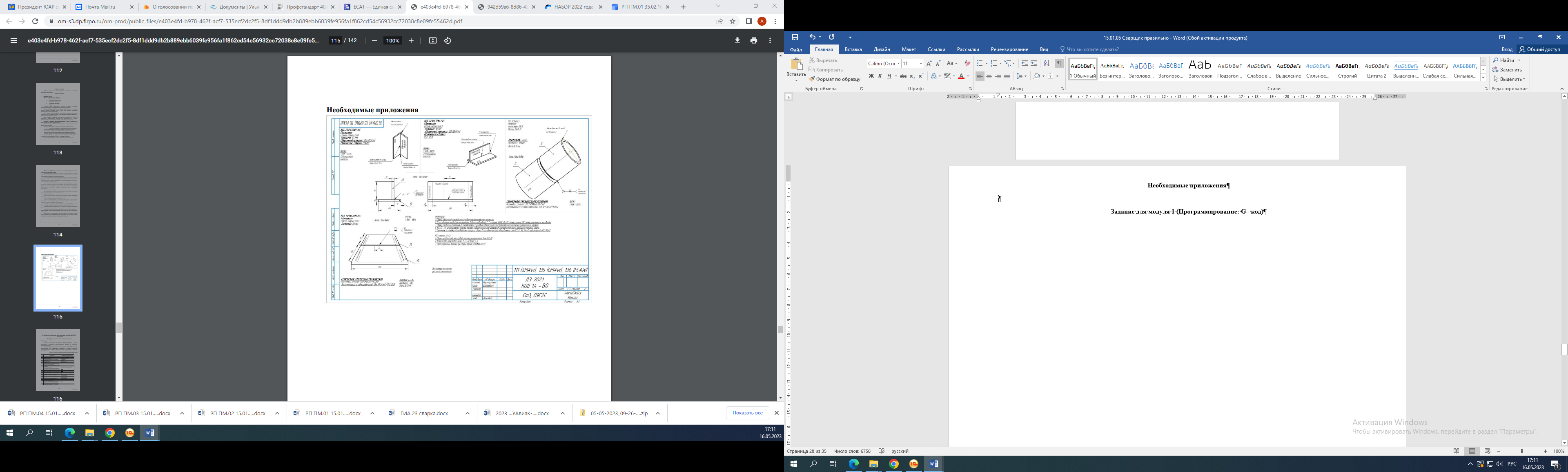 ПРИЛОЖЕНИЕ 12План застройки площадки проведения демонстрационного экзамена профильного уровняФормат проведения ДЭ: очный Общая площадь площадки: 232,5 м 2 (минимальные размеры сварочных кабин 2,5 х 2,5м, площадь 6,25 м 2 )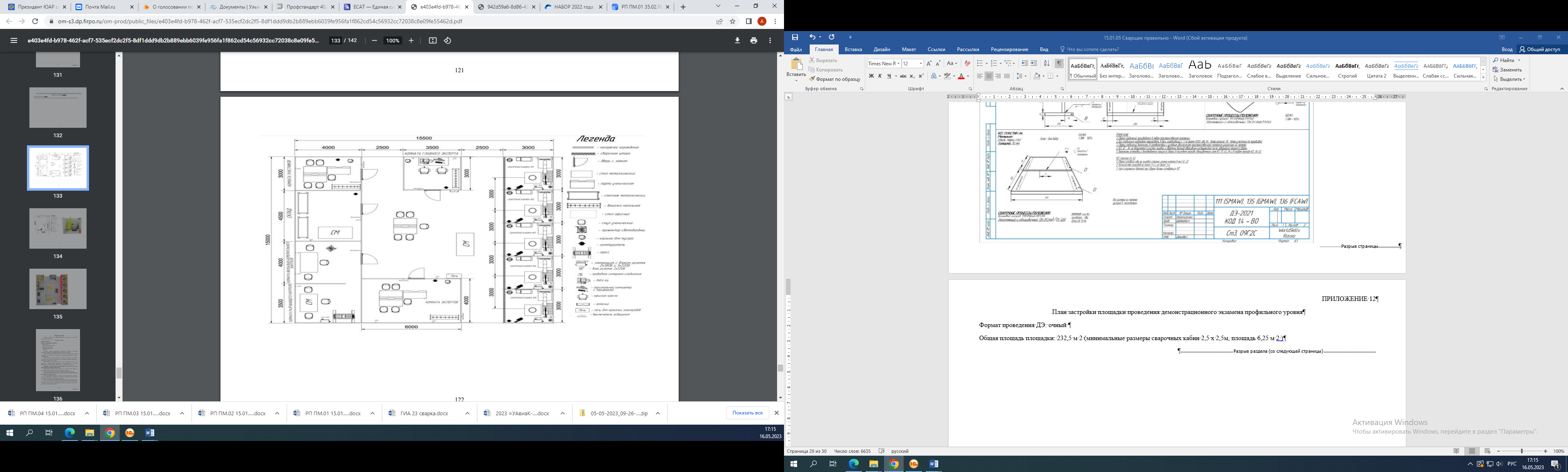 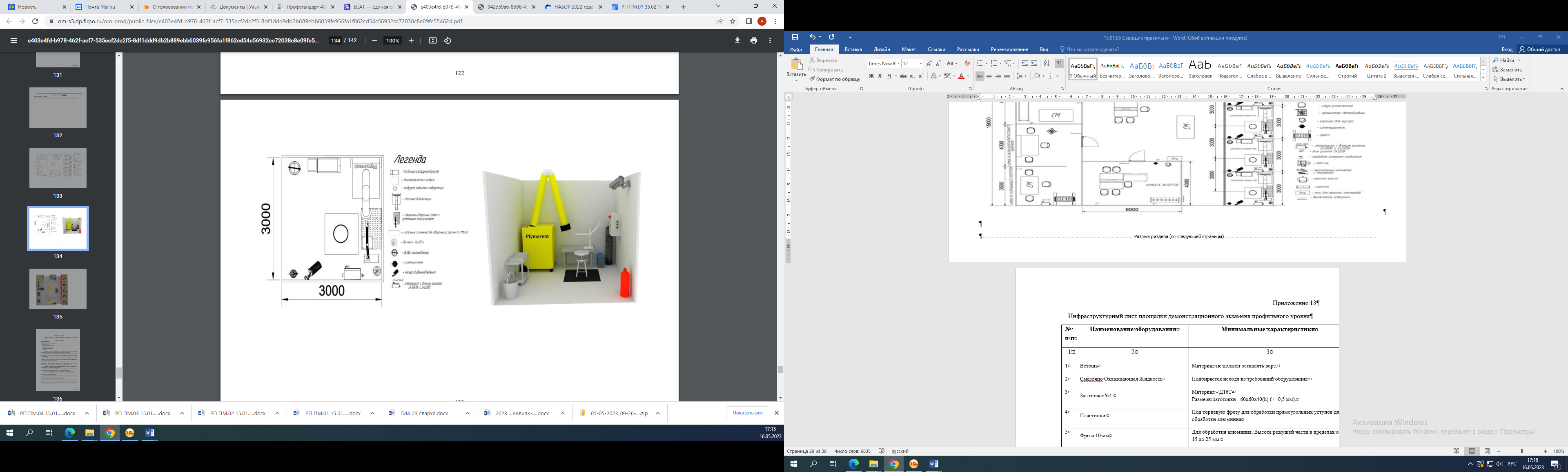 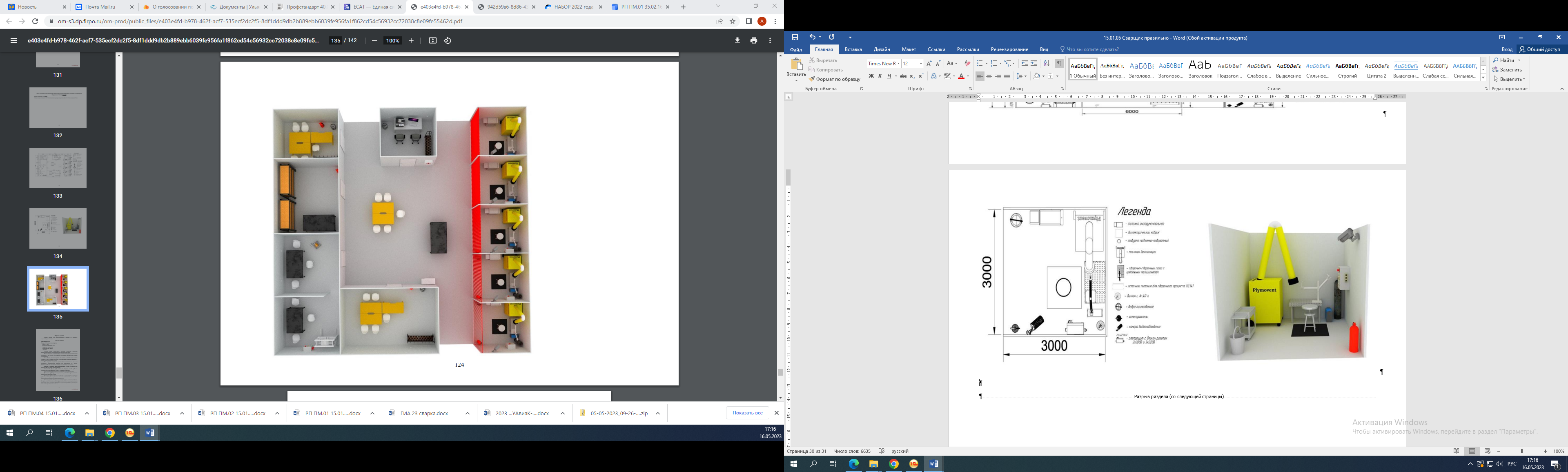 Приложение 13Инфраструктурный лист площадки демонстрационного экзамена профильного уровняОценка(пятибалльная шкала)«2»«3»«4»«5»Оценка в баллах(Стобалльная шкала)0,00-19,9920,00-39,9940,00-69,9970,00-100,00Оценка(пятибалльная шкала)«2»«3»«4»«5»Отношение полученного количества баллов к максимально возможному (в процентах)0,00-24,9925,00-49,9950,00-79,9980,00-100,00КодНаименованиеВПД 1Подготовительно-сварочные работы и контроль качества сварных швов после сваркиПК 1.1Читать чертежи средней сложности и сложных сварных металлоконструкцийПК 1.2Использовать конструкторскую, нормативно-техническую и производственно-технологическую документацию по сваркеПК 1.3Проверять оснащенность, работоспособность, исправность и осуществлять настройку оборудования поста для различных способов сваркиПК 1.4Подготавливать и проверять сварочные материалы для различных способов сваркиПК 1.5Выполнять сборку и подготовку элементов конструкции под сваркуПК 1.6Проводить контроль подготовки и сборки элементов конструкции под сваркуПК 1.7Выполнять предварительный, сопутствующий (межслойный) подогрева металлаПК 1.8Зачищать и удалять поверхностные дефекты сварных швов после сваркиПК 1.9Проводить контроль сварных соединений на соответствие геометрическим размерам, требуемым конструкторской и производственно-технологической документации по сваркеВПД 2Ручная дуговая сварка (наплавка, резка) плавящимся покрытым электродомПК 2.1Выполнять ручную дуговую сварку различных деталей из углеродистых и конструкционных сталей во всех пространственных положениях сварного шва ПК 2.2Выполнять ручную дуговую сварку различных деталей из цветных металлов и сплавов во всех пространственных положениях сварного шва.ПК 2.3Выполнять ручную дуговую наплавку покрытыми электродами различных деталей ПК 2.4Выполнять дуговую резку различных деталей.ПК 2.5Выполнять ручную дуговую сварку покрытыми электродами конструкций (оборудования, изделий, узлов, трубопроводов, деталей) из углеродистых сталей, предназначенных для работы под давлением, в различных пространственных положениях сварного шва (с учетом WSR/WSI)ВПД 3Ручная дуговая сварка (наплавка) неплавящимся электродом в защитном газеПК 3.1Выполнять ручную дуговую сварку (наплавку) неплавящимся электродом в защитном газе различных деталей из углеродистых и конструкционных сталей во всех пространственных положениях сварного шваПК 3.2Выполнять ручную дуговую сварку (наплавку) неплавящимся электродом в защитном газе различных деталей из цветных металлов и сплавов во всех пространственных положениях сварного шваПК 3.3Выполнять ручную дуговую наплавку неплавящимся электродом в защитном газе различных деталей.ПК 3.4Выполнять РАД конструкций (оборудования, изделий, узлов, трубопроводов, деталей) из углеродистых сталей, легированных сталей, цветных металлов и их сплавов, предназначенных для работы под давлением, в различных пространственных положениях сварного шва.(с учётом ТО WSR/WSI )ВПД 4Частично механизированная сварка (наплавка) плавлениемПК 4.1Выполнять частично механизированную сварку плавлением различных деталей из углеродистых и конструкционных сталей во всех пространственных положениях сварного шваПК 4.2Выполнять частично механизированную сварку плавлением различных деталей и конструкций из цветных металлов и сплавов во всех пространственных положениях сварного шваПК 4.3Выполнять частично механизированную наплавку различных деталейАттестационный листАттестационный листАттестационный листОценка в баллах (1 - 5)Средний балл по ВПДСтудентСтудентСтудентОценка в баллах (1 - 5)Средний балл по ВПДРуководители практики от предприятия (учебного заведения)Руководители практики от предприятия (учебного заведения)Руководители практики от предприятия (учебного заведения)Оценка в баллах (1 - 5)Средний балл по ВПДКодОбщие компетенции выпускникаОбщие компетенции выпускникаОбщие компетенции выпускникаОсновные показатели оценки результатаОК 1Выбирать способы решения задач профессиональной деятельности применительно к различным контекстам.Выбирать способы решения задач профессиональной деятельности применительно к различным контекстам.Выбирать способы решения задач профессиональной деятельности применительно к различным контекстам.Интерпретация результатов наблюдений за деятельностью обучающегося в процессе освоения образовательной программыОК 2Использовать современные средства поиска, анализа и интерпретацииинформации и информационные технологии для выполнения задач профессиональной деятельности.Использовать современные средства поиска, анализа и интерпретацииинформации и информационные технологии для выполнения задач профессиональной деятельности.Использовать современные средства поиска, анализа и интерпретацииинформации и информационные технологии для выполнения задач профессиональной деятельности.Интерпретация результатов наблюдений за деятельностью обучающегося в процессе освоения образовательной программыОК 3Планировать и реализовывать собственное профессиональное и личностное развитие, предпринимательскую деятельность в профессиональной сфере, использовать знания по финансовой грамотности в различных жизненных ситуациях.Планировать и реализовывать собственное профессиональное и личностное развитие, предпринимательскую деятельность в профессиональной сфере, использовать знания по финансовой грамотности в различных жизненных ситуациях.Планировать и реализовывать собственное профессиональное и личностное развитие, предпринимательскую деятельность в профессиональной сфере, использовать знания по финансовой грамотности в различных жизненных ситуациях.Интерпретация результатов наблюдений за деятельностью обучающегося в процессе освоения образовательной программыОК 4Эффективно взаимодействовать и работать в коллективе и команде.Эффективно взаимодействовать и работать в коллективе и команде.Эффективно взаимодействовать и работать в коллективе и команде.Интерпретация результатов наблюдений за деятельностью обучающегося в процессе освоения образовательной программыОК 5Осуществлять устную и письменную коммуникацию на государственном языке Российской Федерации с учетом особенностей социального и культурного контекста.Осуществлять устную и письменную коммуникацию на государственном языке Российской Федерации с учетом особенностей социального и культурного контекста.Осуществлять устную и письменную коммуникацию на государственном языке Российской Федерации с учетом особенностей социального и культурного контекста.Интерпретация результатов наблюдений за деятельностью обучающегося в процессе освоения образовательной программыОК 6Проявлять гражданско-патриотическую позицию, демонстрировать осознанное поведение на основе традиционных общечеловеческих ценностей, в том числе с учетом гармонизации межнациональных и межрелигиозных отношений, применять стандарты антикоррупционного поведения.Проявлять гражданско-патриотическую позицию, демонстрировать осознанное поведение на основе традиционных общечеловеческих ценностей, в том числе с учетом гармонизации межнациональных и межрелигиозных отношений, применять стандарты антикоррупционного поведения.Проявлять гражданско-патриотическую позицию, демонстрировать осознанное поведение на основе традиционных общечеловеческих ценностей, в том числе с учетом гармонизации межнациональных и межрелигиозных отношений, применять стандарты антикоррупционного поведения.Интерпретация результатов наблюдений за деятельностью обучающегося в процессе освоения образовательной программыОК 7Содействовать сохранению окружающей среды, ресурсосбережению, применять знания об изменении климата, принципы бережливого производства, эффективно действовать в чрезвычайных ситуациях.Содействовать сохранению окружающей среды, ресурсосбережению, применять знания об изменении климата, принципы бережливого производства, эффективно действовать в чрезвычайных ситуациях.Содействовать сохранению окружающей среды, ресурсосбережению, применять знания об изменении климата, принципы бережливого производства, эффективно действовать в чрезвычайных ситуациях.Интерпретация результатов наблюдений за деятельностью обучающегося в процессе освоения образовательной программыОК 8Использовать средства физической культуры для сохранения и укрепления здоровья в процессе профессиональной деятельности и поддержания необходимого уровня физической подготовленности.Использовать средства физической культуры для сохранения и укрепления здоровья в процессе профессиональной деятельности и поддержания необходимого уровня физической подготовленности.Использовать средства физической культуры для сохранения и укрепления здоровья в процессе профессиональной деятельности и поддержания необходимого уровня физической подготовленности.Интерпретация результатов наблюдений за деятельностью обучающегося в процессе освоения образовательной программыОК 9Пользоваться профессиональной документацией на государственном и иностранном языках.Пользоваться профессиональной документацией на государственном и иностранном языках.Пользоваться профессиональной документацией на государственном и иностранном языках.Интерпретация результатов наблюдений за деятельностью обучающегося в процессе освоения образовательной программыПРИЛОЖЕНИЕ 3АТТЕСТАЦИОННЫЙ ЛИСТ ПО ВИДАМ ПРОФЕССИОНАЛЬНО ДЕЯТЕЛЬНОСТИПРИЛОЖЕНИЕ 3АТТЕСТАЦИОННЫЙ ЛИСТ ПО ВИДАМ ПРОФЕССИОНАЛЬНО ДЕЯТЕЛЬНОСТИПРИЛОЖЕНИЕ 3АТТЕСТАЦИОННЫЙ ЛИСТ ПО ВИДАМ ПРОФЕССИОНАЛЬНО ДЕЯТЕЛЬНОСТИПРИЛОЖЕНИЕ 3АТТЕСТАЦИОННЫЙ ЛИСТ ПО ВИДАМ ПРОФЕССИОНАЛЬНО ДЕЯТЕЛЬНОСТИПРИЛОЖЕНИЕ 3АТТЕСТАЦИОННЫЙ ЛИСТ ПО ВИДАМ ПРОФЕССИОНАЛЬНО ДЕЯТЕЛЬНОСТИПРИЛОЖЕНИЕ 3АТТЕСТАЦИОННЫЙ ЛИСТ ПО ВИДАМ ПРОФЕССИОНАЛЬНО ДЕЯТЕЛЬНОСТИПРИЛОЖЕНИЕ 3АТТЕСТАЦИОННЫЙ ЛИСТ ПО ВИДАМ ПРОФЕССИОНАЛЬНО ДЕЯТЕЛЬНОСТИКодРезультаты (освоенные  виды профессиональной деятельности и профессиональные компетенции)Результаты (освоенные  виды профессиональной деятельности и профессиональные компетенции)Аттестационный листАттестационный листОценка в баллах (1 - 5)Средний балл по ВПДКодРезультаты (освоенные  виды профессиональной деятельности и профессиональные компетенции)Результаты (освоенные  виды профессиональной деятельности и профессиональные компетенции)СтудентСтудентОценка в баллах (1 - 5)Средний балл по ВПДКодРезультаты (освоенные  виды профессиональной деятельности и профессиональные компетенции)Результаты (освоенные  виды профессиональной деятельности и профессиональные компетенции)Руководители практики от предприятия (учебного заведения)Руководители практики от предприятия (учебного заведения)Оценка в баллах (1 - 5)Средний балл по ВПДКодРезультаты (освоенные  виды профессиональной деятельности и профессиональные компетенции)Результаты (освоенные  виды профессиональной деятельности и профессиональные компетенции)Основные показатели оценки результатаОсновные показатели оценки результатаОценка в баллах (1 - 5)Средний балл по ВПДВПД 1Проведение подготовительных, сборочных операций перед сваркой, зачистка и контроль сварных швов после сварки.Проведение подготовительных, сборочных операций перед сваркой, зачистка и контроль сварных швов после сварки.Проведение подготовительных, сборочных операций перед сваркой, зачистка и контроль сварных швов после сварки.Проведение подготовительных, сборочных операций перед сваркой, зачистка и контроль сварных швов после сварки.ПК 1.1Читать чертежи средней сложности и сложных сварных металлоконструкций.Читать чертежи средней сложности и сложных сварных металлоконструкций.Чтение чертежей средней сложности и сложных сварных металлоконструкцийЧтение чертежей средней сложности и сложных сварных металлоконструкцийПК 1.2Использовать конструкторскую, нормативно-техническую и производственно - технологическую документацию по сварке.Использовать конструкторскую, нормативно-техническую и производственно - технологическую документацию по сварке.Использование конструкторской и производственно-технологической документации при сварке.Умение пользоваться нормативно-технической документации по сваркеИспользование конструкторской и производственно-технологической документации при сварке.Умение пользоваться нормативно-технической документации по сваркеПК 1.3Проверять оснащенность, работоспособность, исправность и осуществлять настройку оборудования поста для различных способов сварки.Проверять оснащенность, работоспособность, исправность и осуществлять настройку оборудования поста для различных способов сварки.Организация рабочего места Соблюдение требований безопасности труда Проверка приспособлений оснащенности, работоспособности, исправностиНастройка оборудования поста для различных способов сварки  Контроль качества выполненных работОрганизация рабочего места Соблюдение требований безопасности труда Проверка приспособлений оснащенности, работоспособности, исправностиНастройка оборудования поста для различных способов сварки  Контроль качества выполненных работПК 1.4Подготавливать и проверять сварочные материалы для различных способов сварки.Подготавливать и проверять сварочные материалы для различных способов сварки.Подготовка и проверка сварочных материалов для различных способов сварки.Контроль качества выполненных работСоблюдение техники безопасностиПодготовка и проверка сварочных материалов для различных способов сварки.Контроль качества выполненных работСоблюдение техники безопасностиПК 1.5Выполнять сборку и подготовку элементов конструкции под сварку.Выполнять сборку и подготовку элементов конструкции под сварку.Выполнение сборкиПодготовка элементов конструкции под сварку Контроль качества выполненных работВыполнение сборкиПодготовка элементов конструкции под сварку Контроль качества выполненных работПК 1.6 Проводить контроль подготовки и сборки элементов конструкции под сварку. Проводить контроль подготовки и сборки элементов конструкции под сварку.Проведение контроля подготовки и сборки элементов конструкции под сваркуКонтроль качества выполненных работПроведение контроля подготовки и сборки элементов конструкции под сваркуКонтроль качества выполненных работПК 1.7Выполнять предварительный, сопутствующий (межслойный) подогрева металла.Выполнять предварительный, сопутствующий (межслойный) подогрева металла.Выбор предварительного и сопутствующего подогрева металла Выполнение предварительного, сопутствующего (межслойный) подогрева металлаКонтроль качества выполненных работВыбор предварительного и сопутствующего подогрева металла Выполнение предварительного, сопутствующего (межслойный) подогрева металлаКонтроль качества выполненных работПК 1.8Зачищать и удалять поверхностные дефекты сварных швов после сварки.Зачищать и удалять поверхностные дефекты сварных швов после сварки.Выполнение зачистки и удаления поверхностных дефектов сварных швов после сварки Контроль качества выполненных работВыполнение зачистки и удаления поверхностных дефектов сварных швов после сварки Контроль качества выполненных работПК 1.9Проводить контроль сварных соединений на соответствие геометрическим размерам, требуемым конструкторской и производственно-технологической документации по сварке.Проводить контроль сварных соединений на соответствие геометрическим размерам, требуемым конструкторской и производственно-технологической документации по сварке.Проведение контроля сварных соединений на соответствие геометрическим размерам, требуемым конструкторской и производственно-технологической документации по сваркеКонтроль качества выполненных работПроведение контроля сварных соединений на соответствие геометрическим размерам, требуемым конструкторской и производственно-технологической документации по сваркеКонтроль качества выполненных работКодРезультаты (освоенные  виды профессиональной деятельности и профессиональные компетенции)Результаты (освоенные  виды профессиональной деятельности и профессиональные компетенции)Аттестационный листАттестационный листОценка в баллах (1 - 5)Средний балл по ВПДКодРезультаты (освоенные  виды профессиональной деятельности и профессиональные компетенции)Результаты (освоенные  виды профессиональной деятельности и профессиональные компетенции)СтудентСтудентОценка в баллах (1 - 5)Средний балл по ВПДКодРезультаты (освоенные  виды профессиональной деятельности и профессиональные компетенции)Результаты (освоенные  виды профессиональной деятельности и профессиональные компетенции)Руководители практики от предприятия (учебного заведения)Руководители практики от предприятия (учебного заведения)Оценка в баллах (1 - 5)Средний балл по ВПДКодРезультаты (освоенные  виды профессиональной деятельности и профессиональные компетенции)Результаты (освоенные  виды профессиональной деятельности и профессиональные компетенции)Основные показатели оценки результатаОсновные показатели оценки результатаОценка в баллах (1 - 5)Средний балл по ВПДВПД 2Ручная дуговая сварка (наплавка, резка) плавящимся покрытым электродомРучная дуговая сварка (наплавка, резка) плавящимся покрытым электродомРучная дуговая сварка (наплавка, резка) плавящимся покрытым электродомРучная дуговая сварка (наплавка, резка) плавящимся покрытым электродомПК 2.1Выполнять ручную дуговую сварку различных деталей из углеродистых и конструкционных сталей во всех пространственных положениях сварного шва Выполнять ручную дуговую сварку различных деталей из углеродистых и конструкционных сталей во всех пространственных положениях сварного шва Выбор инструментов и приспособлений для выполнения сварочных работСоответствие выполнения понимания технологии выполняемой работы техническим требованиямКонтроль качества выполненных работСоблюдение техники безопасностиВыбор инструментов и приспособлений для выполнения сварочных работСоответствие выполнения понимания технологии выполняемой работы техническим требованиямКонтроль качества выполненных работСоблюдение техники безопасностиПК 2.2Выполнять ручную дуговую сварку различных деталей из цветных металлов и сплавов во всех пространственных положениях сварного шва.Выполнять ручную дуговую сварку различных деталей из цветных металлов и сплавов во всех пространственных положениях сварного шва.Выполнение ручной дуговой сварки различных деталей из цветных металлов и сплавов во всех пространственных положениях сварного шваСоблюдение правил подготовки оборудования к работе в соответствии с технологическими требованиямиКонтроль качества выполненных работСоблюдение техники безопасностиВыполнение ручной дуговой сварки различных деталей из цветных металлов и сплавов во всех пространственных положениях сварного шваСоблюдение правил подготовки оборудования к работе в соответствии с технологическими требованиямиКонтроль качества выполненных работСоблюдение техники безопасностиПК 2.3Выполнять ручную дуговую наплавку покрытыми электродами различных деталей Выполнять ручную дуговую наплавку покрытыми электродами различных деталей Выполнение ручной дуговой наплавки покрытыми электродами различных деталейВыбор инструментов и приспособлений при наплавкеКонтроль качества выполненных работСоблюдение техники безопасностиВыполнение ручной дуговой наплавки покрытыми электродами различных деталейВыбор инструментов и приспособлений при наплавкеКонтроль качества выполненных работСоблюдение техники безопасностиПК 2.4Выполнять дуговую резку различных деталей.Выполнять дуговую резку различных деталей.Выполнение дуговой резки различных деталейВыбор инструментов и приспособлений при наплавкеКонтроль качества выполненных работСоблюдение техники безопасностиВыполнение дуговой резки различных деталейВыбор инструментов и приспособлений при наплавкеКонтроль качества выполненных работСоблюдение техники безопасностиПК 2.5Выполнять ручную дуговую сварку покрытыми электродами конструкций (оборудования, изделий, узлов, трубопроводов, деталей) из углеродистых сталей, предназначенных для работы под давлением, в различных пространственных положениях сварного шва (с учетом WSR/WSI)Выполнять ручную дуговую сварку покрытыми электродами конструкций (оборудования, изделий, узлов, трубопроводов, деталей) из углеродистых сталей, предназначенных для работы под давлением, в различных пространственных положениях сварного шва (с учетом WSR/WSI)Выполнение ручной дуговой сварки покрытыми электродами конструкций из углеродистых сталей, предназначенных для работы под давлением, в различных пространственных положениях сварного шваВыбор инструментов и приспособлений Контроль качества выполненных работСоблюдение техники безопасностиВыполнение ручной дуговой сварки покрытыми электродами конструкций из углеродистых сталей, предназначенных для работы под давлением, в различных пространственных положениях сварного шваВыбор инструментов и приспособлений Контроль качества выполненных работСоблюдение техники безопасностиКодРезультаты (освоенные  виды профессиональной деятельности и профессиональные компетенции)Результаты (освоенные  виды профессиональной деятельности и профессиональные компетенции)Аттестационный листАттестационный листОценка в баллах (1 - 5)Средний балл по ВПДКодРезультаты (освоенные  виды профессиональной деятельности и профессиональные компетенции)Результаты (освоенные  виды профессиональной деятельности и профессиональные компетенции)СтудентСтудентОценка в баллах (1 - 5)Средний балл по ВПДКодРезультаты (освоенные  виды профессиональной деятельности и профессиональные компетенции)Результаты (освоенные  виды профессиональной деятельности и профессиональные компетенции)Руководители практики от предприятия (учебного заведения)Руководители практики от предприятия (учебного заведения)Оценка в баллах (1 - 5)Средний балл по ВПДКодРезультаты (освоенные  виды профессиональной деятельности и профессиональные компетенции)Результаты (освоенные  виды профессиональной деятельности и профессиональные компетенции)Основные показатели оценки результатаОсновные показатели оценки результатаОценка в баллах (1 - 5)Средний балл по ВПДВПД 3Ручная дуговая сварка (наплавка) неплавящимся электродом в защитном газеРучная дуговая сварка (наплавка) неплавящимся электродом в защитном газеРучная дуговая сварка (наплавка) неплавящимся электродом в защитном газеРучная дуговая сварка (наплавка) неплавящимся электродом в защитном газеПК 3.1Выполнять ручную дуговую сварку (наплавку) неплавящимся электродом в защитном газе различных деталей из углеродистых и конструкционных сталей во всех пространственных положениях сварного шваВыполнять ручную дуговую сварку (наплавку) неплавящимся электродом в защитном газе различных деталей из углеродистых и конструкционных сталей во всех пространственных положениях сварного шваОрганизация рабочего места и проверка оснащенности сварочного поста для РАД.Соблюдение требований безопасности труда при выполнении РАД.Подбор инструмента и оборудования для выполнения РАД, проверка его работоспособности и исправности.Подбор, подготовка и проверка сварочных материалов для выполнения РАД различных деталей из углеродистых и конструкционных сталей.Настройка режимов для выполнения РАД угловых и стыковых швов различных деталей из углеродистых и конструкционных сталей во всех пространственных положениях сварного шва.Выполнение РАД угловых и стыковых швов различных деталей из углеродистых и конструкционных сталей во всех пространственных положениях сварного шва.Контроль выполнения процесса РАД различных деталей из углеродистых и конструкционных сталей.Исправление дефектов сварных соединений различных деталей из углеродистых и конструкционных сталей.Организация рабочего места и проверка оснащенности сварочного поста для РАД.Соблюдение требований безопасности труда при выполнении РАД.Подбор инструмента и оборудования для выполнения РАД, проверка его работоспособности и исправности.Подбор, подготовка и проверка сварочных материалов для выполнения РАД различных деталей из углеродистых и конструкционных сталей.Настройка режимов для выполнения РАД угловых и стыковых швов различных деталей из углеродистых и конструкционных сталей во всех пространственных положениях сварного шва.Выполнение РАД угловых и стыковых швов различных деталей из углеродистых и конструкционных сталей во всех пространственных положениях сварного шва.Контроль выполнения процесса РАД различных деталей из углеродистых и конструкционных сталей.Исправление дефектов сварных соединений различных деталей из углеродистых и конструкционных сталей.ПК 3.2Выполнять ручную дуговую сварку (наплавку) неплавящимся электродом в защитном газе различных деталей из цветных металлов и сплавов во всех пространственных положениях сварного шваВыполнять ручную дуговую сварку (наплавку) неплавящимся электродом в защитном газе различных деталей из цветных металлов и сплавов во всех пространственных положениях сварного шваОрганизация рабочего места и проверка оснащенности сварочного поста для РАД.Соблюдение требований безопасности труда при выполнении РАД.Подбор инструмента и оборудования для выполнения РАД, проверка его работоспособности и исправности.Подбор, подготовка и проверка сварочных материалов для выполнения РАД различных деталей из цветных металлов и сплавов.Настройка режимов для выполнения РАД угловых и стыковых швов различных деталей из цветных металлов и сплавов во всех пространственных положениях сварного шва.Выполнение РАД угловых и стыковых швов различных деталей из цветных металлов и их сплавов в различных положениях сварного шва.Контроль выполнения процесса РАД различных деталей из цветных металлов и их сплавов. Исправление дефектов сварных соединений различных деталей из цветных металлов и их сплавов.Организация рабочего места и проверка оснащенности сварочного поста для РАД.Соблюдение требований безопасности труда при выполнении РАД.Подбор инструмента и оборудования для выполнения РАД, проверка его работоспособности и исправности.Подбор, подготовка и проверка сварочных материалов для выполнения РАД различных деталей из цветных металлов и сплавов.Настройка режимов для выполнения РАД угловых и стыковых швов различных деталей из цветных металлов и сплавов во всех пространственных положениях сварного шва.Выполнение РАД угловых и стыковых швов различных деталей из цветных металлов и их сплавов в различных положениях сварного шва.Контроль выполнения процесса РАД различных деталей из цветных металлов и их сплавов. Исправление дефектов сварных соединений различных деталей из цветных металлов и их сплавов.ПК 3.3Выполнять ручную дуговую наплавку неплавящимся электродом в защитном газе различных деталей.Выполнять ручную дуговую наплавку неплавящимся электродом в защитном газе различных деталей.Организация рабочего места и проверка оснащенности сварочного поста для ручной дуговой наплавки неплавящимся электродом в защитном газе.Соблюдение требований безопасности труда при выполнении ручной дуговой наплавки неплавящимся электродом в защитном газе.Подбор инструмента и оборудования для выполнения ручной дуговой наплавки неплавящимся электродом в защитном газе, проверка его работоспособности и исправности.Подбор, подготовка и проверки сварочных материалов для выполнения ручной дуговой наплавки неплавящимся электродом в защитном газе различных деталей из цветных металлов и сплавов.Настройка режимов для выполнения ручной дуговой наплавки неплавящимся электродом в защитном газе различных деталей.Выполнение ручной дуговой наплавки неплавящимся электродом в защитном газе различных деталей. Контроль выполнения процесса ручной дуговой наплавки неплавящимся электродом в защитном газе различных деталей. Исправление дефектов ручной дуговой наплавки неплавящимся электродом в защитном газе различных деталей.Организация рабочего места и проверка оснащенности сварочного поста для ручной дуговой наплавки неплавящимся электродом в защитном газе.Соблюдение требований безопасности труда при выполнении ручной дуговой наплавки неплавящимся электродом в защитном газе.Подбор инструмента и оборудования для выполнения ручной дуговой наплавки неплавящимся электродом в защитном газе, проверка его работоспособности и исправности.Подбор, подготовка и проверки сварочных материалов для выполнения ручной дуговой наплавки неплавящимся электродом в защитном газе различных деталей из цветных металлов и сплавов.Настройка режимов для выполнения ручной дуговой наплавки неплавящимся электродом в защитном газе различных деталей.Выполнение ручной дуговой наплавки неплавящимся электродом в защитном газе различных деталей. Контроль выполнения процесса ручной дуговой наплавки неплавящимся электродом в защитном газе различных деталей. Исправление дефектов ручной дуговой наплавки неплавящимся электродом в защитном газе различных деталей.ПК 3.4Выполнять РАД конструкций (оборудования, изделий, узлов, трубопроводов, деталей) из углеродистых сталей, легированных сталей, цветных металлов и их сплавов, предназначенных для работы под давлением, в различных пространственных положениях сварного шва.(с учётом ТО WSR/WSI )Выполнять РАД конструкций (оборудования, изделий, узлов, трубопроводов, деталей) из углеродистых сталей, легированных сталей, цветных металлов и их сплавов, предназначенных для работы под давлением, в различных пространственных положениях сварного шва.(с учётом ТО WSR/WSI )Организация рабочего места и проверка оснащенности сварочного поста для РАД. Соблюдение требований безопасности труда при выполнении РАД. Подбор инструмента и оборудования для выполнения РАД, проверка его работоспособности и исправности.Подбор, подготовка и проверки сварочных материалов для выполнения РАД конструкций (оборудования, изделий, узлов, трубопроводов, деталей) из углеродистых сталей, легированных сталей, цветных металлов и их сплавов, предназначенных для работы под давлением, Настройка режимов для выполнения РАД конструкций (оборудования, изделий, узлов, трубопроводов, деталей) из углеродистых сталей, легированных сталей, цветных металлов и их сплавов, предназначенных для работы под давлениемВыполнение РАД конструкций (оборудования, изделий, узлов, трубопроводов, деталей) из углеродистых и легированных сталей, цветных металлов и сплавов, предназначенных для работы под давлением, в различных пространственных положениях сварного шва. Контроль выполнения процесса РАД конструкций (оборудования, изделий, узлов, трубопроводов, деталей) из углеродистых и легированных сталей, цветных металлов и сплавов, предназначенных для работы под давлением. Исправление дефектов сварных соединений конструкций (оборудования, изделий, узлов, трубопроводов, деталей) из углеродистых и легированных сталей, цветных металлов и сплавов, предназначенных для работы под давлением. Организация рабочего места и проверка оснащенности сварочного поста для РАД. Соблюдение требований безопасности труда при выполнении РАД. Подбор инструмента и оборудования для выполнения РАД, проверка его работоспособности и исправности.Подбор, подготовка и проверки сварочных материалов для выполнения РАД конструкций (оборудования, изделий, узлов, трубопроводов, деталей) из углеродистых сталей, легированных сталей, цветных металлов и их сплавов, предназначенных для работы под давлением, Настройка режимов для выполнения РАД конструкций (оборудования, изделий, узлов, трубопроводов, деталей) из углеродистых сталей, легированных сталей, цветных металлов и их сплавов, предназначенных для работы под давлениемВыполнение РАД конструкций (оборудования, изделий, узлов, трубопроводов, деталей) из углеродистых и легированных сталей, цветных металлов и сплавов, предназначенных для работы под давлением, в различных пространственных положениях сварного шва. Контроль выполнения процесса РАД конструкций (оборудования, изделий, узлов, трубопроводов, деталей) из углеродистых и легированных сталей, цветных металлов и сплавов, предназначенных для работы под давлением. Исправление дефектов сварных соединений конструкций (оборудования, изделий, узлов, трубопроводов, деталей) из углеродистых и легированных сталей, цветных металлов и сплавов, предназначенных для работы под давлением. КодРезультаты (освоенные  виды профессиональной деятельности и профессиональные компетенции)Результаты (освоенные  виды профессиональной деятельности и профессиональные компетенции)Аттестационный листАттестационный листОценка в баллах (1 - 5)Средний балл по ВПДКодРезультаты (освоенные  виды профессиональной деятельности и профессиональные компетенции)Результаты (освоенные  виды профессиональной деятельности и профессиональные компетенции)СтудентСтудентОценка в баллах (1 - 5)Средний балл по ВПДКодРезультаты (освоенные  виды профессиональной деятельности и профессиональные компетенции)Результаты (освоенные  виды профессиональной деятельности и профессиональные компетенции)Руководители практики от предприятия (учебного заведения)Руководители практики от предприятия (учебного заведения)Оценка в баллах (1 - 5)Средний балл по ВПДКодРезультаты (освоенные  виды профессиональной деятельности и профессиональные компетенции)Результаты (освоенные  виды профессиональной деятельности и профессиональные компетенции)Основные показатели оценки результатаОсновные показатели оценки результатаОценка в баллах (1 - 5)Средний балл по ВПДВПД 4Частично механизированная сварка (наплавка) плавлениемЧастично механизированная сварка (наплавка) плавлениемЧастично механизированная сварка (наплавка) плавлениемЧастично механизированная сварка (наплавка) плавлениемПК 4.1Выполнять частично механизированную сварку плавлением различных деталей из углеродистых и конструкционных сталей во всех пространственных положениях сварного шваВыполнять частично механизированную сварку плавлением различных деталей из углеродистых и конструкционных сталей во всех пространственных положениях сварного шваВыполнение частично механизированной сварки деталей из углеродистой стали во всех пространственных положениях сварного шваВыполнение частично механизированной сварки деталей из конструкционных сталей во всех пространственных положениях сварного шваКонтроль качества выполненных работСоблюдение техники безопасностиВыполнение частично механизированной сварки деталей из углеродистой стали во всех пространственных положениях сварного шваВыполнение частично механизированной сварки деталей из конструкционных сталей во всех пространственных положениях сварного шваКонтроль качества выполненных работСоблюдение техники безопасностиПК 4.2Выполнять частично механизированную сварку плавлением различных деталей и конструкций из цветных металлов и сплавов во всех пространственных положениях сварного шваВыполнять частично механизированную сварку плавлением различных деталей и конструкций из цветных металлов и сплавов во всех пространственных положениях сварного шваВыполнение частично механизированной сварки деталей из цветных металлов и сплавов во всех пространственных положениях сварного шваКонтроль качества выполненных работСоблюдение техники безопасностиВыполнение частично механизированной сварки деталей из цветных металлов и сплавов во всех пространственных положениях сварного шваКонтроль качества выполненных работСоблюдение техники безопасностиПК 4.3Выполнять частично механизированную наплавку различных деталейВыполнять частично механизированную наплавку различных деталейВыполнение частично механизированной наплавки деталейКонтроль качества выполненных работСоблюдение техники безопасностиВыполнение частично механизированной наплавки деталейКонтроль качества выполненных работСоблюдение техники безопасности№ п/п Модуль задания (вид деятельности, вид профессиональной деятельности)Перечень оцениваемых ПК (ОК)БаллыПеречень оцениваемых умений и навыков / практического опыта123451Ручная дуговая сварка(наплавка, резка) плавящимся покрытым электродомПК Чтение чертежей средней сложности и сложных сварных металлоконструкций.. ПК Выполнение сборки и подготовки элементов конструкции под сварку. ПК Проверка оснащенности, работоспособности, исправности и осуществление настройки оборудования поста для различных способов сварки.ПК Зачистка и удаление поверхностных дефектов сварных швов после сварки.ПК Контроль сварных соединений на соответствии геометрическим размерам, требуемым конструкторской и производственно-технологический документации по сваркеПК Выполнение ручной дуговой сварки различных деталей из углеродистых и конструкционных сталей во всех пространственных положениях сварного шваПК Выполнение ручной дуговой наплавки покрытыми электродами различных деталейПК Выполнение дуговой резки различных деталей100,00уметь: - пользоваться производственно-технологической документацией для выполнения трудовых функций -пользоваться нормативной документацией для выполнения трудовых функций -подготовить сварочные материалы к сварке - применять сборочные приспособления для сборки элементов конструкций под сварку -проверять работоспособность и исправность сварочного оборудования для ручной дуговой сварки (наплавки, резки) плавящимся покрытым электродом -использовать ручной и механизированный инструмент для зачистки сварных швов и удаления поверхностных дефектов сварки- настраивать сварочное оборудование для ручной дуговой сварки (наплавки, резки) плавящимся покрытым электродом - выполнять сварку различных деталей и конструкций во всех пространственных положениях сварного швапрактический опыт: -зачистки швов после сварки -использования измерительного инструмента для контроля геометрических размеров сварного шва -определения причин дефектов сварочных швов и соединений.- выполнения дуговой резки№ п/пНаименование оборудованияМинимальные характеристики1231Сварочный	аппаратдля 111 процесса сварки2Стол сварочныйметаллический, сборочно-сварочный с крепежными элементами3табуретподъёмно-поворотный4коврикдиэлектрический5ведрооцинкованное№ п/пНаименование инструментовМинимальные характеристики1Ручная угловая шлифовальная машинка с предохранительным приспособлениеммаксимум 125 мм (5 дюймов)2Прямая шлифовальная машинкаМеталлическая3Металлическая щетка ручная (узкая)металлическая4Молоток сварщикаметаллический (молоток для удаления шлака)5Метрическая стальная линейка до 500мм /(рулетка)6Угловая линейкаметаллическая7Чертилкаметаллическая8Штангенциркуль с глубиномеромДо 150 мм9Прибор измерения сварного шва (Шаблон сварщика)Металлический10Магнитные угольникиМагнитный, металлический№ п/пНаименование расходных материаловМинимальные характеристики1электродыминимальный диаметр 2,5 мм2маркер по металлуперманентный3Диск абразивный отрезной для УШМ(125 мм )2,5 мм по стали4Диск абразивный шлифовальный для УШМ(125 мм х 6) по стали5Лепестковый шлифовальный диск125мм6Тарелкообразная стальная щетка для УШМ125мм7катушкаМеталлическая№ п/пНомер разделаWSSSНаименование раздела WSSSСодержание раздела WSSS: Описание знаний и уменийВажность раздела WSSS (%)11Организация работы и охрана трудаСпециалист должен знать и понимать: • Стандарты и законодательство, в области охраны труда, техники безопасности и гигиены в сварочной отрасли; • Ассортимент, применение и обслуживание средств индивидуальной защиты, применяемых в отрасли при производстве сварочных работ; •Выбор и использование средств защиты, связанных со специфическими или опасными задачами; • Терминологию и данные по безопасности, предоставленные производителями; • Требования к эффективной организации и производству сварочных работ, а также их воздействие на окружающую среду; • Основные математические операции и преобразование величин; • Геометрические принципы, технологии и расчеты. Специалист должен уметь: • Обеспечить безопасность труда по отношению к себе и окружающим; • Выбирать, применять и обслуживать средства индивидуальной защиты в соответствии с требованиями; • Распознавать опасные ситуации и принимать надлежащие меры в отношении собственной безопасности и безопасности иных лиц; • Соблюдать последовательность выполнения производственных операций (процессов); • Определять габаритные размеры и идентифицировать сварочные обозначения; • Следовать инструкциям безопасности производителей оборудования, инструмента и материалов; • Поддерживать чистоту и порядок на рабочем месте; • Выполнять работу в согласованные сроки1,2522Технологии подготовки и сборки, сварочные материалыСпециалист должен знать и понимать: • Сборочные и сварочные(рабочие) чертежи; • Обозначения и символы на чертежах ISOA и (или) E (американских и европейских стандартов); • Обозначения пространственных положений сварных швов; • Технические термины, используемые в чертежах; • Классификацию, назначение и способы применения сварочных расходных материалов, в том числе: • Кодировку и обозначения электродов, сварочных прутков, сварочной проволоки их диаметры и применение, • Виды газов, газовых смесей и их применение, • Выбор и подготовку сварочных материалов перед сваркой; • Как загрязнение поверхности может повлиять на характеристики готового сварного шва и образование внутренних дефектов; • Факторы, влияющие на формирование сварного шва: • Род и полярность тока; • Напряжение на дуге; • Пространственное положение сварного шва; • Свойства свариваемого материала; • Толщина и форма деталей; • Диаметр присадочного материала и скорость его подачи. • Любую точную настройку сварочного оборудования, форму заточки вольфрамового электрода, тип прутка и его диаметр и т.д.; • Методы подготовки кромок в соответствии с конструкцией шва, толщиной и свойствами металла; • Причины возникновения остаточных напряжений и деформаций при сварке конструкции из стали, цветных металлов и сплавов, и методы по их предупреждению. • Механические и физические свойства: • Углеродистой стали; • Аустенитной нержавеющей стали; • Алюминия и его сплавов.• Соответствие технологии сварки используемому материалу; • Особенности подбора сварочных расходных материалов; • Правильное хранение и обработка сварочных расходных материалов; • Терминологию, характеристики и безопасное использование защитных газов и их смесей; • Влияние сварки на структуру материала; • Классификацию сборочных приспособлений и правила их применения; • Технологию сборки на прихватках; Специалист должен уметь: • Настраивать сварочное оборудование в соответствии со спецификациями производителя, включая (среди прочего): • Род и полярность тока; • Силу тока; • Напряжение на дуге; • Скорость подачи и перемещения электрода; • Угол наклона электрода и присадочной проволоки; • Вид переноса металла в сварочной дуге. • Подготавливать кромки материала в соответствии со спецификациями и требованиями чертежей; • Выбирать и использовать соответствующие приспособления и технологические приемы для минимизации и коррекции деформаций; • Использовать материалы с учетом их механических и физических свойств; • Правильно хранить расходные материалы с учетом назначения и требований безопасности; • Выбирать и подготавливать материалы с учетом требований чертежа и спецификаций; • Применять методы и приемы защиты зоны сварки от загрязнения; • Выбирать газы, используемые для защиты и поддува; • Выполнять сборку элементов конструкций и деталей с применением сборочных приспособлений; • Выполнять прихватку собранных элементов, производить ее зачистку и контроль; • Выполнять межслойную зачистку материала под сварку; Сверять выполненные работы с требованиями чертежей, проверять соосность, перпендикулярность и плоскостность на соответствие допускам1,4033Технология MMAW (111) ММАСпециалист должен знать и понимать: • Влияние техники перемещения торца электрода, углов наклона и скорости перемещения электрода на формирование сварного шва; • Методы бездефектного возобновления процесса сварки; • Способы формирования обратного валика сварного шва в стыковом одностороннем соединении, при любом его пространственном положении; • Способы, обеспечивающие сплавление ребра привариваемой детали в тавровых соединениях и технику формирования радиального профиля при сварке угловых соединений в любых пространственных положениях сварного шва; • Способы выполнения заполняющих и облицовочных слоев (валиков, проходов). Специалист должен уметь: • Выполнять сварные швы в соответствии с международными стандартами; • Интерпретировать сварочную терминологию согласно действующих стандартов, для выполнения задач; • Выполнять сварку деталей из углеродистой стали во всех пространственных положениях (кроме вертикального шва, выполняемого в направлении сверху вниз). • Выполнять односторонние стыковые соединения с формированием обратного валика сварного шва в любом пространственном положении; • Выполнять тавровые соединения с обеспечением сплавления ребра привариваемой детали и угловые соединения с формированием радиального профиля сварного шва; • Осуществлять возобновление процесса без дефектов; Использовать все функции сварочного оборудования по необходимости1,5044Технология GMAW (135) MIG/MAGСпециалист должен знать и понимать: • Влияние силы сварочного тока (скорости подачи сварочной проволоки), напряжения, динамики сварочной дуги на ширину и глубину сварочной ванны; • Влияние техники перемещения сварочной горелки, углов наклона и скорости перемещения на формирование сварного шва; • Методы бездефектного возобновления процесса сварки; • Способы формирования обратного валика сварного шва в стыковом одностороннем соединении, при любом его пространственном положении; • Способы, обеспечивающие сплавление ребра привариваемой детали в тавровых соединениях и технику формирования радиального профиля при сварке угловых соединений. В любых пространственных положениях сварного шва; • Способы выполнения заполняющих и облицовочных слоев (валиков, проходов). Специалист должен уметь: • Выполнять сварные швы в соответствии с международными стандартами; • Интерпретировать сварочную терминологию согласно действующих стандартов, для выполнения задач; • Выполнять сварку деталей из углеродистой стали во всех пространственных положениях (кроме вертикального шва, выполняемого в направлении сверху вниз). • Выполнять односторонние стыковые соединения с формированием обратного валика сварного шва в любом пространственном положении; • Выполнять тавровые соединения с обеспечением сплавления ребра привариваемой детали и угловые соединения с формированием радиального профиля сварного шва; • Осуществлять возобновление процесса без дефектов; • Использовать функции сварочного оборудования5,5055Технология FCAW(136) MIG/MAGСпециалист должен знать и понимать: • Влияние силы сварочного тока (скорости подачи сварочной проволоки), напряжения, динамики сварочной дуги на ширину и глубину сварочной ванны; • Влияние техники перемещения сварочной горелки, углов наклона и скорости перемещения на формирование сварного шва; • Методы бездефектного возобновления процесса сварки; • Способы, обеспечивающие сплавление ребра привариваемой детали в тавровых соединениях и технику формирования радиального профиля при сварке угловых соединений. В любых пространственных положениях сварного шва. Способы выполнения заполняющих и облицовочных слоев (валиков, проходов). Специалист должен уметь: • Выполнять сварные швы в соответствии с международными стандартами; • Интерпретировать сварочную терминологию согласно действующих стандартов, для выполнения задач; • Выполнять сварку деталей из углеродистой стали во всех пространственных положениях (кроме вертикального шва, выполняемого в направлении сверху вниз). • Выполнять тавровые соединения с обеспечением сплавления ребра привариваемой детали и угловые соединения с формированием радиального профиля сварного шва; • Осуществлять возобновление процесса без дефектов; • Использовать функции сварочного оборудования.5,4066Анализ работы, обеспечение качества и испытанияСпециалист должен знать и понимать: • Международные стандарты и спецификации контроля качества сварного шва; • Интерпретировать терминологию контроля сварных соединений и конструкций согласно действующих стандартов; • Причины возникновения и способы устранения наружных и внутренних дефектов сварных швов; • Важность процесса очистки свариваемого металла для повышения качества сварки; • Способы и методы неразрушающего и разрушающего контроля; •Виды контрольных образцов для сертификации сварщика в соответствии с международными стандартами. Специалист должен уметь: • Выполнять визуальный и измерительный контроль сварных швов и соединений; • Распознавать дефекты сварных швов и принимать соответствующие меры по их устранению; • Обеспечивать чистоту кромок свариваемого металла и присадочного материала в течении всего технологического процесса; • Зачищать швы при помощи проволочных щеток, скребков, зубила и т.п.; • Обеспечить качество сварных соединений (тавровых) для прохождения разрушающего контроля; • Обеспечить качество сварных соединений для прохождения рентгенографического контроля; 6,00 90 Обеспечить качество сварных соединений под гидравлические испытания на герметичность6,00№ п/пНаименование запрещенного оборудования1Медные подкладки или керамические подкладочные ленты/пластины;2Ограничивающие устройства: зажимы, колодки, сварочные кондукторы.3Еда№ п/пМодуль задания, где проверяется критерийДлительность выполнения модуля1Модуль А. Контрольные образцы04:00:00Итого04:00:00№ п/пНаименование оборудованияТехнические характеристики1231Источник питания для процессов 111 SMAW, MMAW, 141 GTAW, TIG: AC/DC (марка оборудования)Сварочные аппараты, обеспечивающие максимальный ток не менее 230А., инверторного типа с высокой частотой, регулируемой частотой и балансом переменного тока (Гц.), обеспечивающие режим импульсной TIG сварки, цифровую индикацию режима сварки и плавную регулировку сварочного тока. Полностью укомплектован для выполнения работ (горелка TIG, электрододержатель с кабелем не менее 3 метров , обратный кабель не менее 3 метров с зажимом, соответствующие номинальному току источника)2Источник питания с устройством подачи сварочной проволоки 135 GMAW, MAG, 136 FCAW: DC. (марка оборудования)Сварочные аппараты инверторного типа, обеспечивающие максимальный ток не менее 320 А., с плавной регулировкой сварочного тока(скорости подачи проволоки) и напряжения, возможностью установки катушки сварочной проволоки до 300мм. в диаметре, цифровым индикатором сварочных параметров. Полностью укомплектован для выполнения работ (горелка MIG/MAG, обратный кабель не менее 5 метров с зажимом соответствующие номинальному току источника, промежуточный соедиинительный жгут к подающему устройству, комплекты подающих и прижимных роликов 1,0 и 1,2 мм.)3Фильтровентиляционная установка Мощность всасывания на входе не менее 1000 м3/час.4Баллон с защитной смесью К-25 40л. ГОСТ 949-73 (полный)В зависимости от требований условий по эксплуатации применяемого сварочного оборудования для полуавтомотической сварки (MIG/MAG). Смесь газовая   ТУ 2114-001-87144354-2012     5Газовый редуктор с расходомером (Ar+CO2) Редуктор Ar/CO2 (аргон / углекислый газ)На усмотрение организатора6Шланг (рукав) III - класса   ГОСТ 9356-75 для защитного газа к сварочному аппарату (3 м.)7Хомут червячныйд. 12-22 мм.8Тележка инструментальная Размер полок: не менее 700х350, количество полок 3 шт, на колесах с механизмом фиксации9Цепь крепления сварочных баллонов (Ложемент для крепления баллонов)На усмотрение организатора10Углошлифовальная машинаПод круг 125 мм., Мощность 900Вт.11Диэлектрический коврик 1 группы  1000х1000х6мм.12Сварочная штора  Степень затемнения 9 DIN.13Сборочно-сварочный стол с крепежными элементами (для фиксации трубы в положения Н-L045 PC; PH и  пластин в PA; PC; PF; PE  положении) мин. обеспечивающие одинаковые условия работы для каждого участника.Минимальный размер столешницы сборочно-сварочного стола 1000х600 мм.14Тележка инструментальная Площадь полок: не менее 700х350, количество полок 3 шт., на колесах с механизмом фиксации15Табурет подъемно-поворотный Характеристики на усмотрение организатора16Огнетушитель углекислотный Масса заряда 3 кг.17Ведро оцинкованноеОбъем 12 л.18Совок металлический с длинной ручкойХарактеристики на усмотрение организатора19Метла для уборки рабочих местХарактеристики на усмотрение организатора20Розетка в комплекте с вилкой-трехфазные Для сварочного оборудования 380В 12кВА - (наличие защитного проводника  РЕ)21Розетка   в комплекте с вилкой - однофазная 220 В  6кВА монтаж розетки 500 мм. от пола (наличие защитного проводника РЕ) - для сварочного оборудования22Розетка  однофазная Для электроинструмента участника  220 В  2кВА монтаж розетки 1000 мм. от пола (наличие защитного проводника РЕ)23Розетка в комплекте с вилкой  для фильтровентиляционной установки Для фильтровентиляционной установки24Молоток-шлакаотделительХарактеристики на усмотрение организатора25Молоток слесарный масса 500гр.26Зубило слесарное  (стальное)длина 200 мм.27Бокорезы длина не менее 160 мм.28УШС (универсальный шаблон сварщика) №2 либо аналогХарактеристики на усмотрение организатора29УШС (универсальный шаблон сварщика) №3 либо аналогХарактеристики на усмотрение организатора30Линейка металлическаяДлина 300 мм.31Угольник металлическийХарактеристики на усмотрение организатора32ЧертилкаХарактеристики на усмотрение организатора33Штангенциркуль длина 250 мм. с глубиномером34Клещи зажимныедлина не менее 200 мм.35Магнитные угольники минимальный размер 100х10036Стальная щеткаРучная37Маска сварочная - хамелеон (запасной светофильтр)Характеристики на усмотрение организатора38Щиток для работы с УШМ.Характеристики на усмотрение организатораОбщая инфрастуктура площадкиОбщая инфрастуктура площадкиОбщая инфрастуктура площадки1Набор для визуально-измерительного контроля (Линейка металлическая, Угольник поверочный 90мм., Штангенциркуль 250 мм. с глубиномером, УШС  – 1,2,3, Шаблон Ушерова-Маршака, Маркер (3 цвета - белый, черный красный), фонарик светодиодный, лупа х3, лупа х5 и др.)2Шаблон Ушерова-Маршака с цифровой индикацией либо аналогдиапазон измерения: 0-20мм. (0-0,8");
измерительные шкалы - миллиметры и дюймы;
погрешность измерений: ±0,05мм.;
углы подготовки: 60 °, 70 °, 80 °, 90 °;
рабочая температура: от 0 ° C ~ +40 ° C;
материал – нержавеющая сталь, пластик;
габаритные размеры - 110х58х14 мм.3Штангенциркуль  с цифровой индикацией Максимальная величина измерения
150 мм.
Цена деления
0.01 мм.4Прибор для измерения глубины подреза и неполного заполнения разделки кромкиЦифровая индикация5Пресс гидравлический напольный Минимальное усилие (30т.) Электрический/ ручной и ножной привод6Комплект отверток (по размеру крепежных элементов оборудования)Характеристики на усмотрение организатора7Часы настенныеХарактеристики на усмотрение организатора8Углошлифовальная машина Диаметр диска 125мм., мощность 800…1200Вт., число оборотов 10000…12000 об/мин., питание 220В.9Печь для прокалки электродов Масса загрузки от 20 кг.10Электрический настольный заточной станокХарактеристики на усмотрение организатора11Комплект шестигранных ключей (по размеру крепежных элементов оборудования)Характеристики на усмотрение организатора12ПлоскогубцыДлина не менее 200 мм.13Газовый ключ№214Светодиодный прожектор на стойке (в зону ОТК).Характеристики на усмотрение организатора15Стол  металлический  Минимальный размер1000х70016Клейма (цифровые) 6 мм.Характеристики на усмотрение организатора17АптечкаХарактеристики на усмотрение организатора